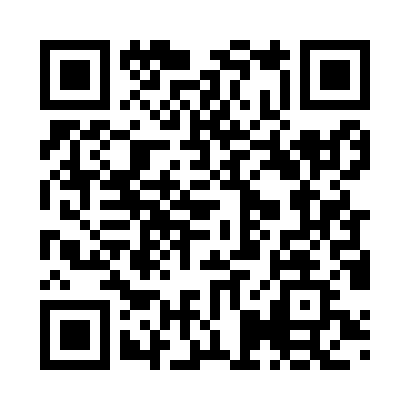 Prayer times for Alamudun, KyrgyzstanMon 1 Apr 2024 - Tue 30 Apr 2024High Latitude Method: NonePrayer Calculation Method: Muslim World LeagueAsar Calculation Method: ShafiPrayer times provided by https://www.salahtimes.comDateDayFajrSunriseDhuhrAsrMaghribIsha1Mon5:066:431:054:407:289:002Tue5:046:421:054:417:299:013Wed5:026:401:054:417:309:034Thu5:006:381:044:427:319:045Fri4:586:361:044:427:329:056Sat4:556:351:044:427:349:077Sun4:536:331:044:437:359:088Mon4:516:311:034:437:369:109Tue4:496:301:034:447:379:1110Wed4:476:281:034:447:389:1311Thu4:456:261:024:457:399:1412Fri4:436:251:024:457:419:1613Sat4:416:231:024:467:429:1714Sun4:396:211:024:467:439:1915Mon4:376:201:014:467:449:2016Tue4:356:181:014:477:459:2217Wed4:336:161:014:477:469:2418Thu4:316:151:014:487:479:2519Fri4:296:131:014:487:499:2720Sat4:276:121:004:487:509:2821Sun4:256:101:004:497:519:3022Mon4:236:081:004:497:529:3123Tue4:216:071:004:507:539:3324Wed4:186:051:004:507:549:3525Thu4:166:0412:594:507:569:3626Fri4:146:0212:594:517:579:3827Sat4:126:0112:594:517:589:4028Sun4:106:0012:594:517:599:4129Mon4:085:5812:594:528:009:4330Tue4:065:5712:594:528:019:45